§4-1105.  Other definitions(1).   In this Article:(a).  "Authorized account" means a deposit account of a customer in a bank designated by the customer as a source of payment of payment orders issued by the customer to the bank.  If a customer does not so designate an account, any account of the customer is an authorized account if payment of a payment order from that account is not inconsistent with a restriction on the use of that account;  [PL 1991, c. 812, §2 (NEW).](b).  "Bank" means a person engaged in the business of banking and includes a savings bank, savings and loan association, credit union and trust company.  A branch or separate office of a bank is a separate bank for purposes of this Article;  [PL 1991, c. 812, §2 (NEW).](c).  "Customer" means a person, including a bank, having an account with a bank or from whom a bank has agreed to receive payment orders;  [PL 1991, c. 812, §2 (NEW).](d).  "Funds transfer business day" of a receiving bank means the part of a day during which the receiving bank is open for the receipt, processing and transmittal of payment orders and cancellations and amendments of payment orders;  [PL 1991, c. 812, §2 (NEW).](e).  "Funds transfer system" means a wire transfer network, automated clearing house or other communication system of a clearing house or other association of banks through which a payment order by a bank may be transmitted to the bank to which the order is addressed; and  [PL 2009, c. 325, Pt. B, §17 (AMD); PL 2009, c. 325, Pt. B, §27 (AFF).](f).    [PL 2009, c. 325, Pt. B, §18 (RP); PL 2009, c. 325, Pt. B, §27 (AFF).](g).  "Prove" with respect to a fact means to meet the burden of establishing the fact (section 1‑1201, subsection (8)).  [PL 2009, c. 325, Pt. B, §19 (AMD); PL 2009, c. 325, Pt. B, §27 (AFF).][PL 2009, c. 325, Pt. B, §§17-19 (AMD); PL 2009, c. 325, Pt. B, §27 (AFF).](2).   Other definitions applying to this Article and the sections in which they appear are:[PL 1991, c. 812, §2 (NEW).](3).   The following definitions in Article 4 apply to this Article:[PL 1991, c. 812, §2 (NEW).](4).   In addition, Article 1 contains general definitions and principles of construction and interpretation applicable throughout this Article.[PL 1991, c. 812, §2 (NEW).]SECTION HISTORYPL 1991, c. 812, §2 (NEW). PL 2009, c. 325, Pt. B, §§17-19 (AMD). PL 2009, c. 325, Pt. B, §27 (AFF). The State of Maine claims a copyright in its codified statutes. If you intend to republish this material, we require that you include the following disclaimer in your publication:All copyrights and other rights to statutory text are reserved by the State of Maine. The text included in this publication reflects changes made through the First Regular and First Special Session of the 131st Maine Legislature and is current through November 1. 2023
                    . The text is subject to change without notice. It is a version that has not been officially certified by the Secretary of State. Refer to the Maine Revised Statutes Annotated and supplements for certified text.
                The Office of the Revisor of Statutes also requests that you send us one copy of any statutory publication you may produce. Our goal is not to restrict publishing activity, but to keep track of who is publishing what, to identify any needless duplication and to preserve the State's copyright rights.PLEASE NOTE: The Revisor's Office cannot perform research for or provide legal advice or interpretation of Maine law to the public. If you need legal assistance, please contact a qualified attorney."Acceptance"Section 4‑1209"Beneficiary"Section 4‑1103"Beneficiary's bank"Section 4‑1103"Executed"Section 4‑1301"Execution date"Section 4‑1301"Funds transfer"Section 4‑1104"Funds transfer system rule"Section 4‑1501"Intermediary bank"Section 4‑1104"Originator"Section 4‑1104"Originator's bank"Section 4‑1104"Payment by beneficiary's bank to beneficiary"Section 4‑1405"Payment by originator to beneficiary"Section 4‑1406"Payment by sender to receiving bank"Section 4‑1403"Payment date"Section 4‑1401"Payment order"Section 4‑1103"Receiving bank"Section 4‑1103"Security procedure"Section 4‑1201"Sender"Section 4‑1103"Clearing house"Section 4‑104"Item"Section 4‑104"Suspends payments"Section 4‑104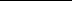 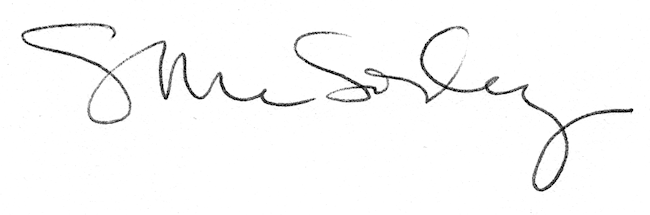 